Перечень неиспользуемых объектов, находящихся в собственности Пинского района, подлежащих списанию, в отношении которых возможно принять решение по отчуждению по заявлению заинтересованной стороныОбщее наименование объекта, адресОбщее наименование объекта, адресНаименование балансодержателяИнвентарный номер Общая площадь (кв.м)ФотоКонтактные телефоны1234561. Здание дома фольклора с составными частями и принадлежностями, Пинский р-н, Ласицкий с/с, д. Жолкино, ул. Садовая, 1Отдел культуры Пинского райисполкома 130/С-36981226,8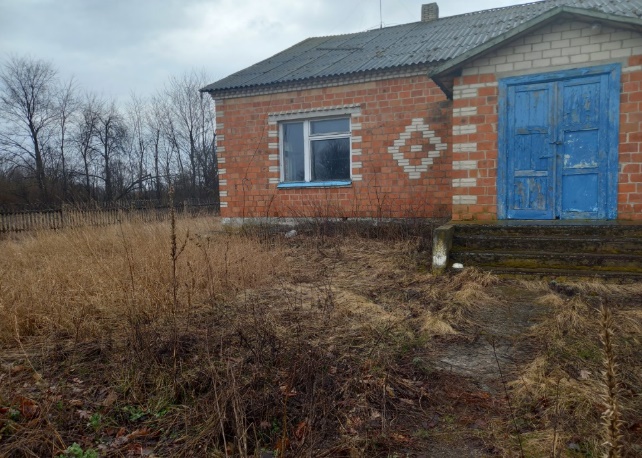 Начальник отдела культуры райисполкома8 0165 65 03 45Заместитель начальника отдела экономики Пинского райисполкома8 029 355 09 548 0165 36 35 362. Здание сельского клуба-библиотеки с составными частями и принадлежностями,Пинский р-н, Ласицкий с/с, д. Ладорож, ул. Пролетарская,13Отдел культуры Пинского райисполкома130/С-36989127,7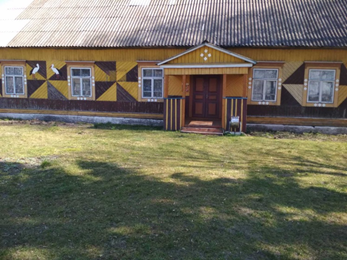 Начальник отдела культуры райисполкома8 0165 65 03 45Заместитель начальника отдела экономики Пинского райисполкома8 029 355 09 548 0165 36 35 363. Здание сельского клуба с составными частями и принадлежностями, Пинский р-н, Валищенский с/с, д. Хворостно, ул. Хоровца С., 57Отдел культуры Пинского райисполкома130/С-36978426,7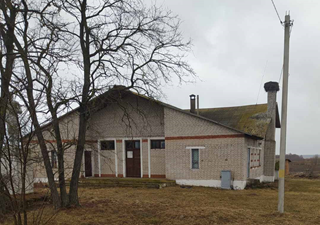 Начальник отдела культуры райисполкома8 0165 65 03 45Заместитель начальника отдела экономики Пинского райисполкома8 029 355 09 548 0165 36 35 364. Здание школы с составными частями и принадлежностями, Пинский р-н, Дубойский с/с, д. Кончицы, ул. Школьная, 9Отдел по образованию Пинского райисполкома130/С-318452804,5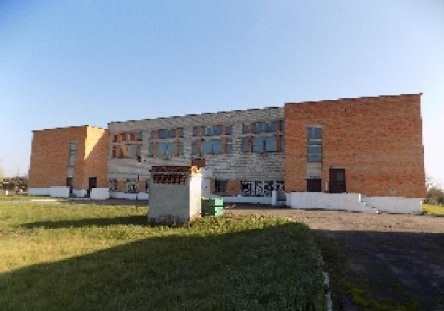 Начальник отдела по образованию Пинского райисполкома8 0165 65 36 27Заместитель начальника отдела экономики Пинского райисполкома8 029 355 09 548 0165 36 35 364. Здание школы с составными частями и принадлежностями, Пинский р-н, Дубойский с/с, д. Кончицы, ул. Школьная, 9Отдел по образованию Пинского райисполкома130/С-318452804,5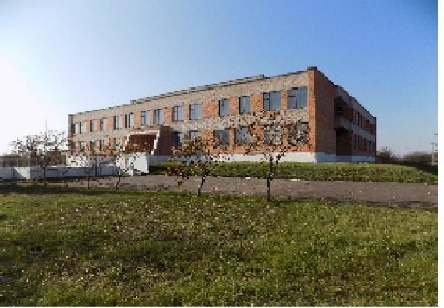 Начальник отдела по образованию Пинского райисполкома8 0165 65 36 27Заместитель начальника отдела экономики Пинского райисполкома8 029 355 09 548 0165 36 35 364. Здание школы с составными частями и принадлежностями, Пинский р-н, Дубойский с/с, д. Кончицы, ул. Школьная, 9Отдел по образованию Пинского райисполкома130/С-318452804,5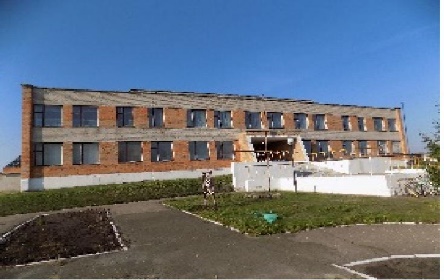 Начальник отдела по образованию Пинского райисполкома8 0165 65 36 27Заместитель начальника отдела экономики Пинского райисполкома8 029 355 09 548 0165 36 35 365. Здание ясли-сада с составными частями и принадлежностями, Пинский р-н, Каллауровичский с/с, д. Каллауровичи, ул. Гагарина, д.16Отдел по образованию Пинского райисполкома130/C-27154270,9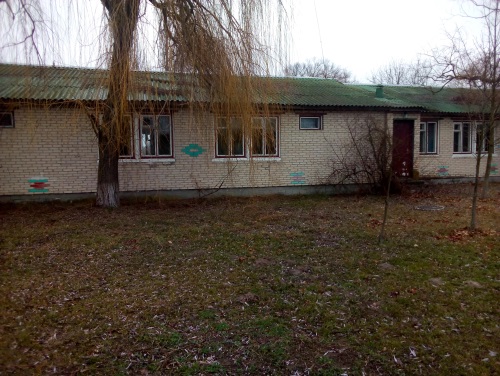 Начальник отдела по образованию Пинского райисполкома8 0165 65 36 27Заместитель начальника отдела экономики Пинского райисполкома8 0165 36 35 368 029 355 09 545. Здание ясли-сада с составными частями и принадлежностями, Пинский р-н, Каллауровичский с/с, д. Каллауровичи, ул. Гагарина, д.16Отдел по образованию Пинского райисполкома130/C-27154270,9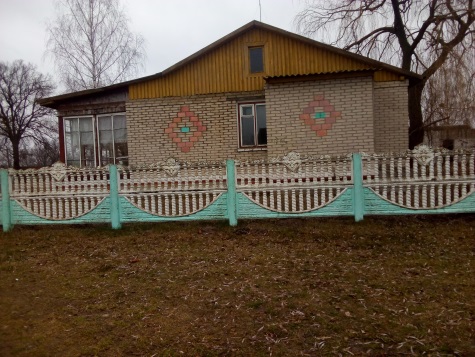 Начальник отдела по образованию Пинского райисполкома8 0165 65 36 27Заместитель начальника отдела экономики Пинского райисполкома8 0165 36 35 368 029 355 09 546. Здание Молотковичского учебно-производственного комбината, Пинский р-н, Молотковичский с/с, аг. Молотковичи, ул. Лынькова, 17Аотдел по образованию райисполкома130/C-30174964,3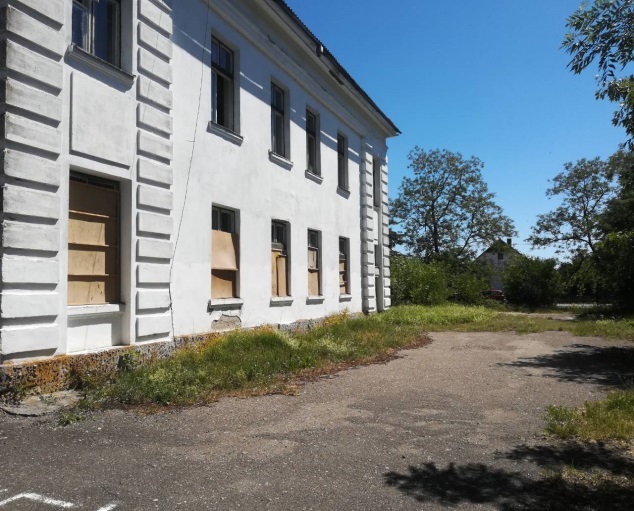 Начальник отдела по образованию Пинского райисполкома8 0165 65 36 27Заместитель начальника отдела экономики Пинского райисполкома8 0165 36 35 368 029 355 09 547.Финский домик, Пинский р-н, Хойновский с/с, д. Хойно отдел по образованию райисполкома130С/-3016661,0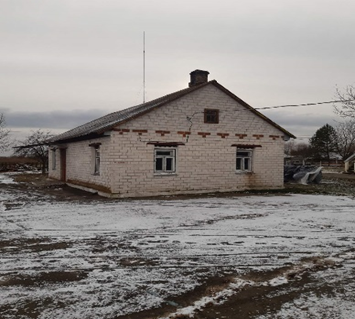 Начальник отдела по образованию Пинского райисполкома8 0165 65 36 27Заместитель начальника отдела экономики Пинского райисполкома8 0165 36 35 368 029 355 09 548.Хойновская базовая школа , Пинский р-н, Хойновский с/с, д. Хойно , ул. Молодежная, д.22 Аотдел по образованию райисполкома130С/-30164337,3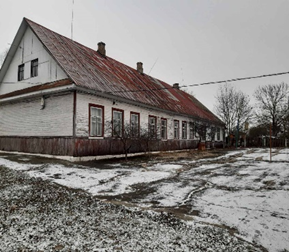 Начальник отдела по образованию Пинского райисполкома8 0165 65 36 27Заместитель начальника отдела экономики Пинского райисполкома8 0165 36 35 368 029 355 09 548.Хойновская базовая школа , Пинский р-н, Хойновский с/с, д. Хойно , ул. Молодежная, д.22 Аотдел по образованию райисполкома130С/-30164337,3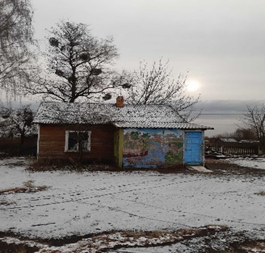 Начальник отдела по образованию Пинского райисполкома8 0165 65 36 27Заместитель начальника отдела экономики Пинского райисполкома8 0165 36 35 368 029 355 09 549. Гривковичская базовая школа, Пинский р-н, Боричевичский с/с, д. Гривковичи, ул. Школьная, д.8отдел по образованию райисполкома130/C-26284303,9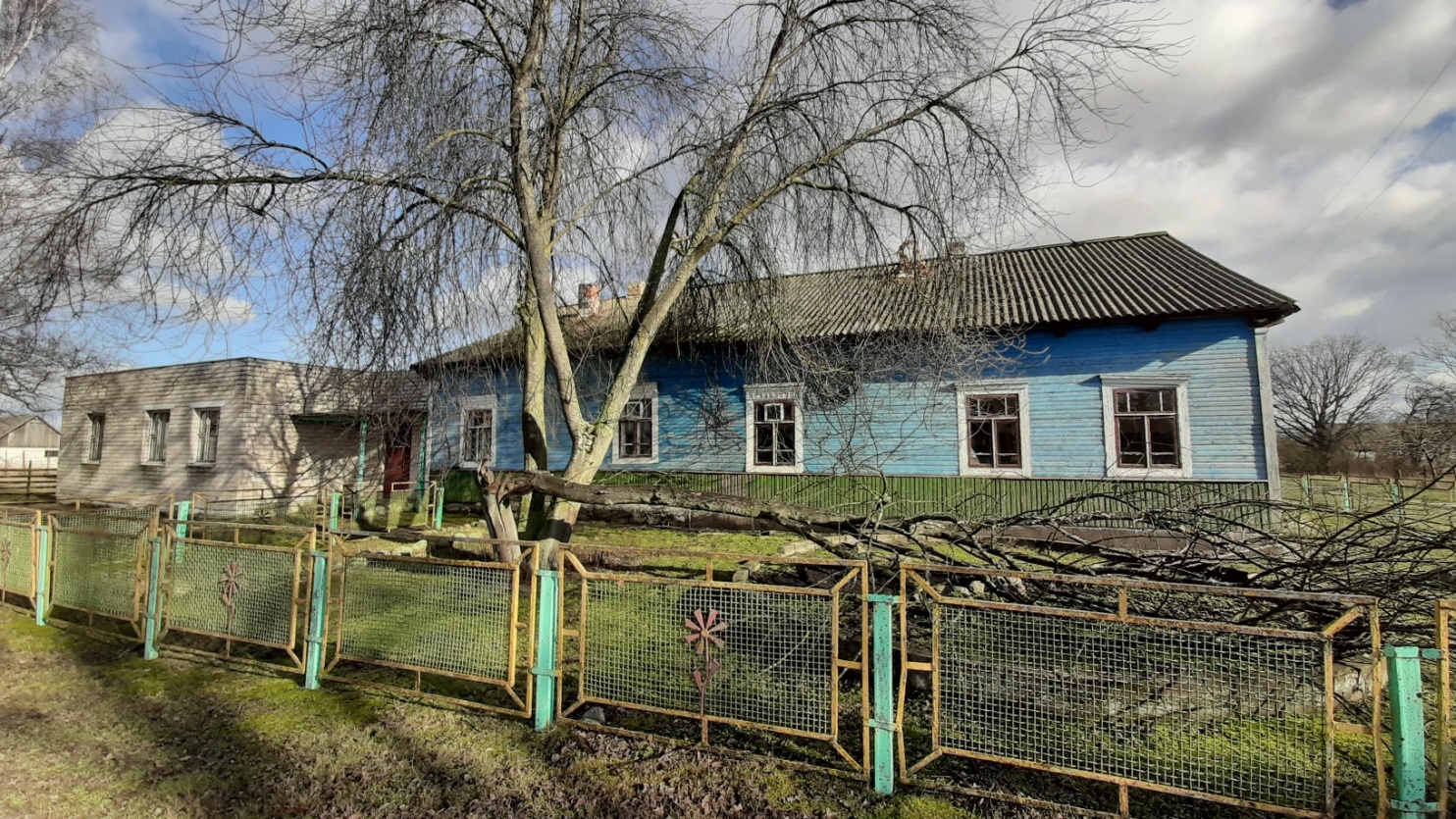 Начальник отдела по образованию райисполкома8 0165 65 36 27Заместитель начальника отдела экономики Пинского райисполкома8 0165 36 35 368 029 355 09 5410. Здание фельдшерско-акушерского пункта с составными частями и принадлежностями, Пинский р-н, Парохонский с/с, д. Молодельчицы, ул.Центральная, 52аПарохонский сельский исполнительный комитет130/C-26164146,0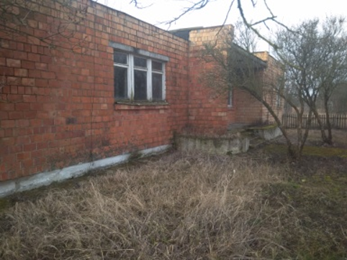 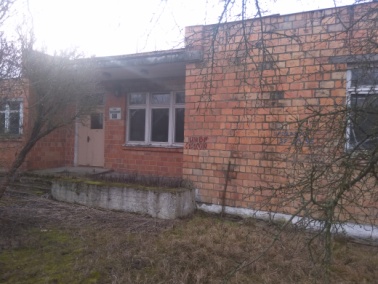 Председатель Парохонского сельского исполнительного комитета8 0165 67 75 35Заместитель начальника отдела экономики Пинского райисполкома8 0165 36 35 368 029 355 09 5411. Здание фельдшерско-акушерского пункта с составными частями и принадлежностями, Пинский р-н, Бобриковский с/с, д. Липники, ул. Дзержинского, 27 АБобриковский сельский исполнительный комитет130/C-2599145,0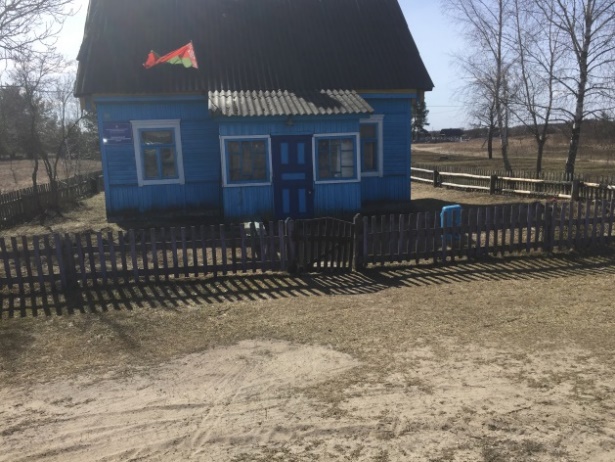 Бобриковский сельский исполнительный комитет8 0165 67 53 96Заместитель начальника отдела экономики Пинского райисполкома8 0165 36 35 3611. Здание фельдшерско-акушерского пункта с составными частями и принадлежностями, Пинский р-н, Бобриковский с/с, д. Липники, ул. Дзержинского, 27 АБобриковский сельский исполнительный комитет130/C-2599145,0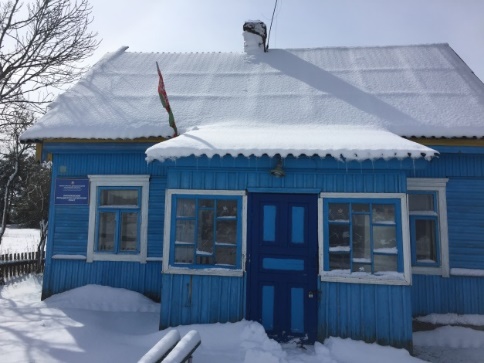 Бобриковский сельский исполнительный комитет8 0165 67 53 96Заместитель начальника отдела экономики Пинского райисполкома8 0165 36 35 3612. Здание сельского клуба с составными частями и принадлежностями, Пинский р-н, Боричевичский с/с, д. Шоломичи, пер. Колхозный, д. 7Боричевичский сельский исполнительный комитет130/C-26210173,0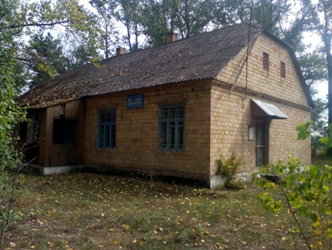 Председатель Боричевичского сельисполкома 8 0165 38 38 35Заместитель начальника отдела экономики Пинского райисполкома8 0165 36 35 368 029 355 09 54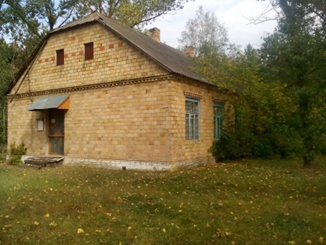 Председатель Боричевичского сельисполкома 8 0165 38 38 35Заместитель начальника отдела экономики Пинского райисполкома8 0165 36 35 368 029 355 09 5413. Здание фельдшерско-акушерского пункта с составными частями и принадлежностями, Пинский р-н, Каллауровичский с/с, д. Качановичи, ул. Ленина, 5Каллауровичский сельский исполнительный комитет130/C-2735975,6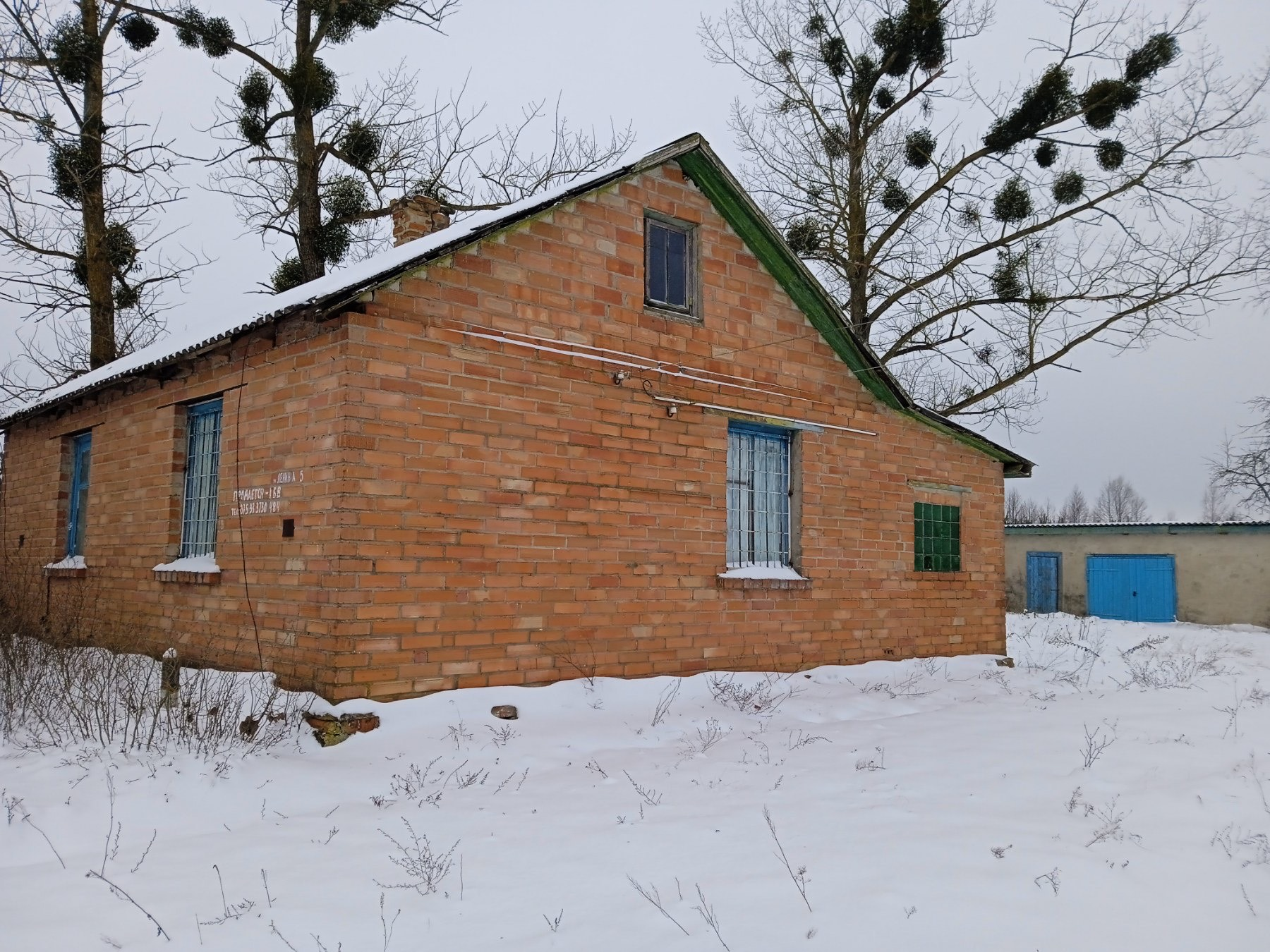 Каллауровичский сельский исполнительный комитет8 0165 39 85 35Заместитель начальника отдела экономики Пинского райисполкома8 0165 36 35 368 029 355 09 5413. Здание фельдшерско-акушерского пункта с составными частями и принадлежностями, Пинский р-н, Каллауровичский с/с, д. Качановичи, ул. Ленина, 5Каллауровичский сельский исполнительный комитет130/C-2735975,6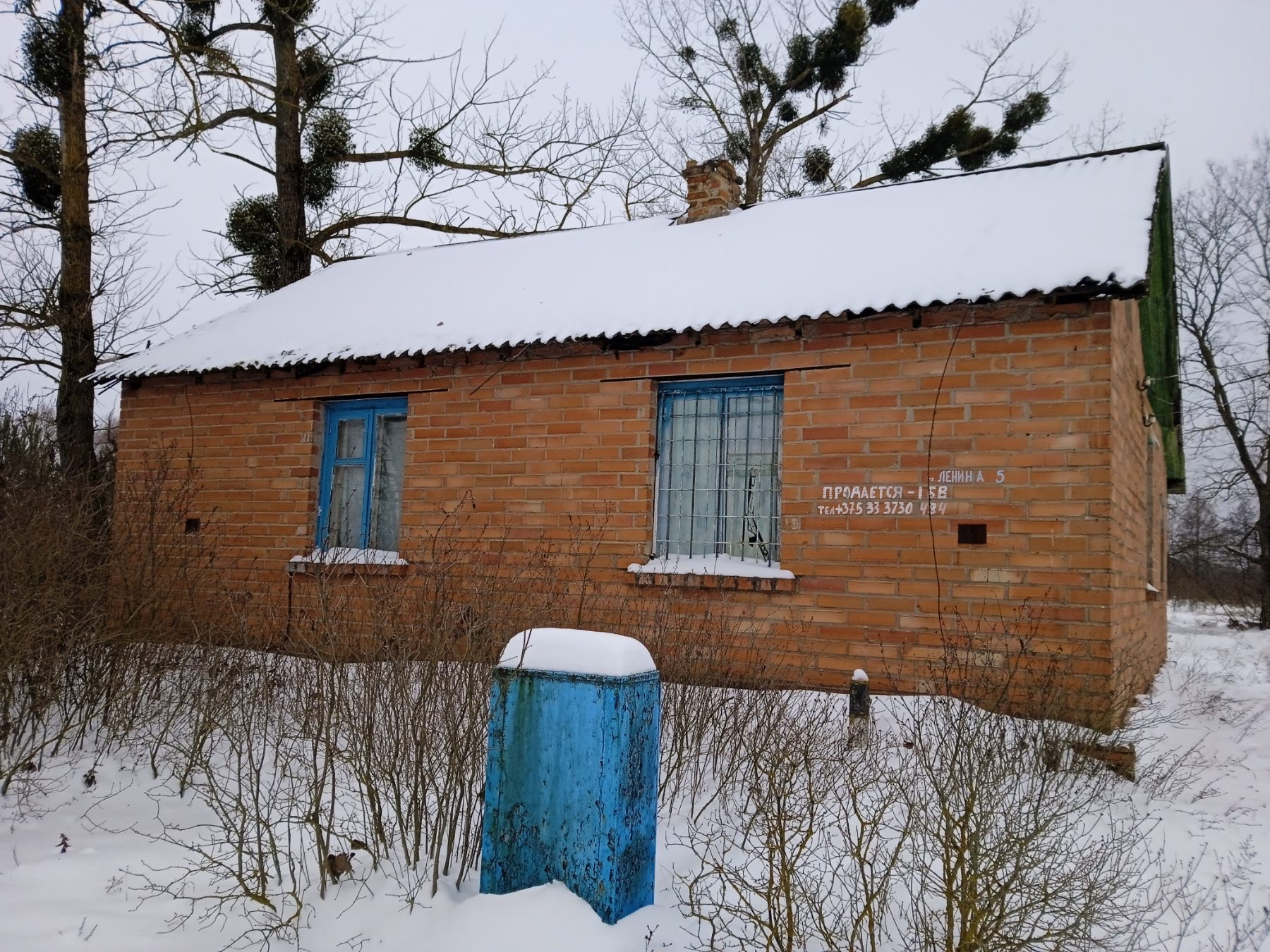 Каллауровичский сельский исполнительный комитет8 0165 39 85 35Заместитель начальника отдела экономики Пинского райисполкома8 0165 36 35 368 029 355 09 5414. Здание фельдшерско-акушерского пункта с составными частями и принадлежностями, Пинский р-н, Сошненский с/с, д. Сошно, ул. Центральная, д.45аСошненский сельский исполнительный комитет130/C-31140134,0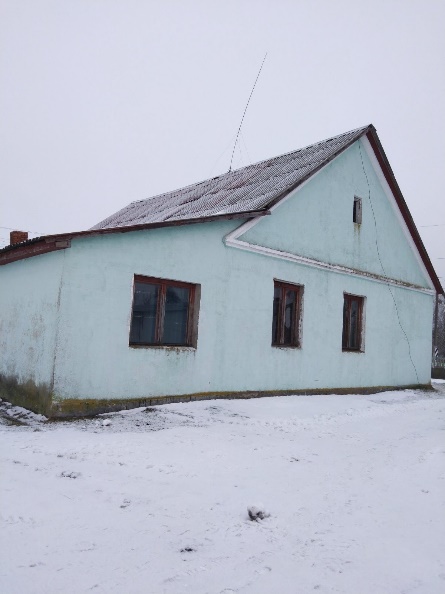 Сошненский сельский исполнительный комитет8 0165 30 47 08Заместитель начальника отдела экономики Пинского райисполкома8 0165 36 35 368 029 355 09 5414. Здание фельдшерско-акушерского пункта с составными частями и принадлежностями, Пинский р-н, Сошненский с/с, д. Сошно, ул. Центральная, д.45аСошненский сельский исполнительный комитет130/C-31140134,0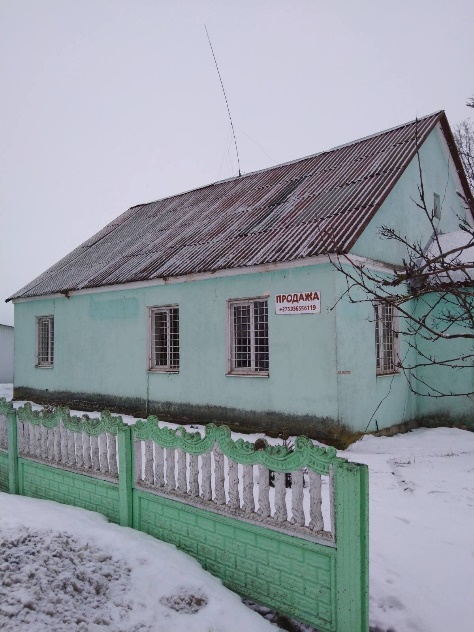 Сошненский сельский исполнительный комитет8 0165 30 47 08Заместитель начальника отдела экономики Пинского райисполкома8 0165 36 35 368 029 355 09 5415. Спортзал,Пинский р-н, Сошненский с/с, аг. Сошно, ул. Центральная, 47-3Физкультурно-спортивное учреждение «Эллада-спорт»130/D-38969292,9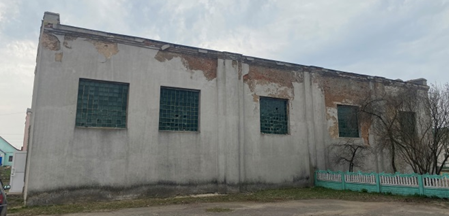 Директор физкультурно-спортивного учреждения «Эллада-спорт»8 0165 65 05 78Заместитель начальника отдела экономики Пинского райисполкома8 0165 36 35 368 029 355 09 54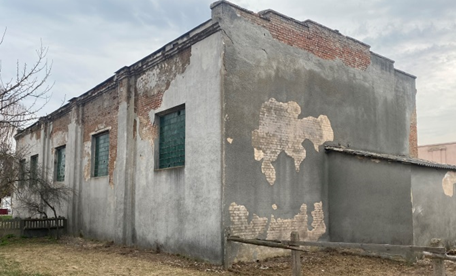 Директор физкультурно-спортивного учреждения «Эллада-спорт»8 0165 65 05 78Заместитель начальника отдела экономики Пинского райисполкома8 0165 36 35 368 029 355 09 54